One Nation Indivisible?A Thematic Overview of Nationalism and Sectionalism in the Antebellum Era (1789-1861)Operational Definitions:Nationalism refers to an ideology, a sentiment, a social movement, and an approach to governance that focuses on the nation. It fosters a collective identity. In the specific case of the , nationalism refers to devoting primary loyalty to the  as opposed to a region or a state. As a corollary to this, the  government, according to nationalists, should reign supreme over state and local governments. Sectionalism refers to an ideology, a sentiment, a social movement and an approach to governance that focuses on the sovereignty of one section of a country. In the specific case of the , sectionalism refers to devoting primary loyalty to one’s state or region as opposed to the “United” States. As a corollary to this, state governments, according to sectionalists, should wield considerable powers vis-à-vis the national government.Directions: Throughout the Antebellum Era (1789-1861) numerous events took place which led to struggles between advocates of nationalism and advocates of sectionalism. In most cases these are events are complex issues which can only be properly understood in the context of the antebellum milieu. Your task is to, describe and analyze each issue:  Summarize the issue: tell the story. Describe the basic facts: who, what, when, where, and why. Analyze the impact of this issue: thoughtfully explain how this event contributed to nationalism, sectionalism, or both. Your explanation requires an argument about whether this event contributed primarily to nationalism or sectionalism. You may bullet point your responses to the summary in part A; you must explain your analysis in part B in full sentences. You may use your textbook and/or the internet. This will be a time consuming endeavor which, if done with carefully and methodically and thoughtfully, will give you a thorough and nuanced understanding of the challenges faced by the new nation and the causes of the Civil War. Issues of Nationalism and Sectionalism in the Antebellum EraNote: we have already devoted class time to assessing the roots of the national-sectional disputes in class via our studies of: Colonial , The Articles of Confederation, The Constitution, The Federalist Years, et. al. The Alien & Sedition Acts (1798)—a sample response Summary: The Alien and Sedition Acts were four bills passed in 1798 by the Federalists in the Congress, who were waging an undeclared war with France (The Quasi-War). They were signed into law by President Adams. The Acts were largely aimed to stifle dissent towards the  administration and, thus, targeted Republicans. The Acts, in specific, were: The Naturalization Act—extended the duration of residence required for aliens to become citizens to 14 years. Exp. 1802. The Alien Friends Act—authorized the president to deport any resident alien considered "dangerous to the peace and safety of the ." Created in fear of French sympathizers. War was considered likely between the  and France. Exp 1800.The Alien Enemies Act— authorized the president to apprehend and deport resident aliens if their home countries were at war with the . Remains in effect today as 50 U.S.C. § 21-24.The Sedition Act—made it a crime to publish "false, scandalous, and malicious writing" with the "intent to defame" or to bring Congress or the president into "contempt or disrepute." Enacted July 14, 1798, with an expiration date of March 3, 1801.Analysis: The A & S Acts hoped to forge a sense of nationalism by a) eliminating the Republican Party, b) promulgating a national enemy in the French, and c) protecting President Adams from an enemy press. However, as evidenced by the Virginia and Kentucky Resolutions, the end result of the A & S acts forged sectionalism as Republican strongholds throughout the country declared the Acts null and void. The  &  Resolutions (1798)Selected Marshall Cases (1803-1819)The War or 1812The Era of Good Feelings (1817-1825)Henry Clay’s America System (1815)The Tariff of 1816The “Panics” of 1819 and 1837The  Crisis and the  Compromise (1820)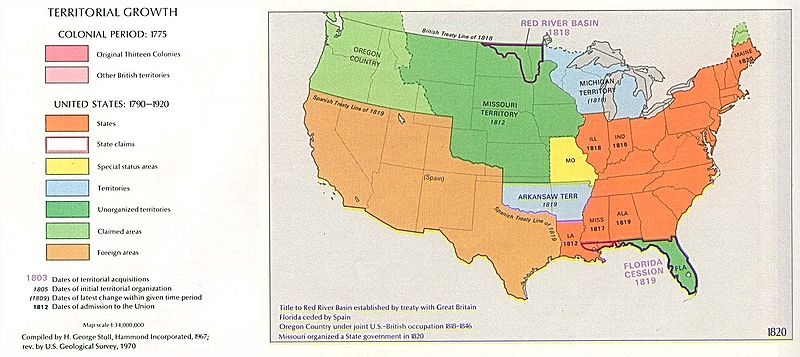 The  Doctrine (1823)The Election of 1824 and the “Corrupt Bargain”The Completion of the  (1825)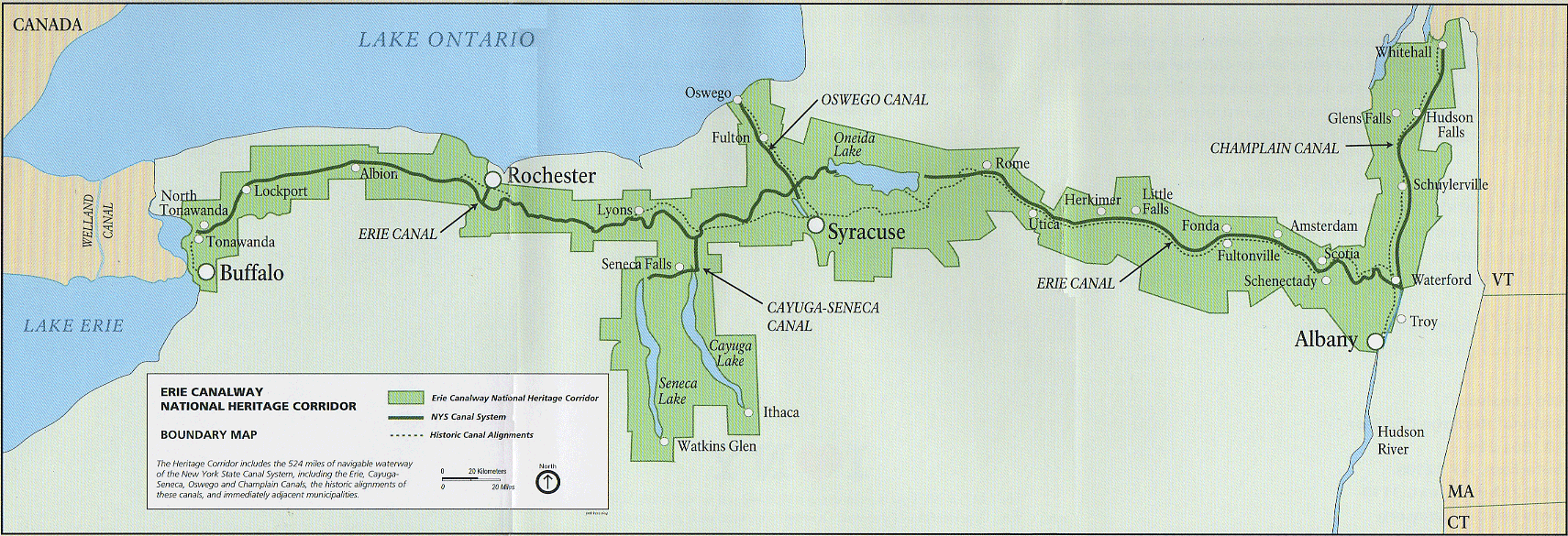 The Completion of the  (1818)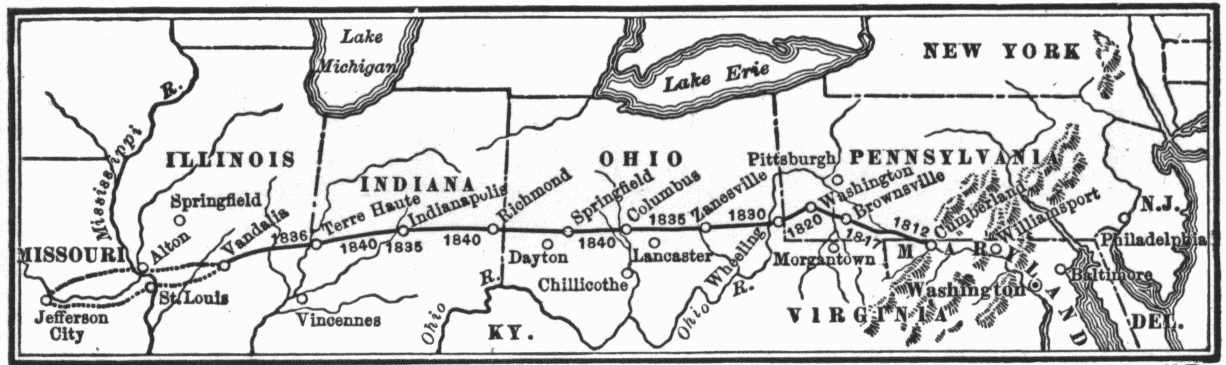 The Dawn of the Industrial Revolution (1820’s)The “Tariff of Abominations” & The Nullification Crisis (1828)The Indian Removal Act (1832)The Bank Wars (1816 & 1836)The Stresses of Immigration (1840’s)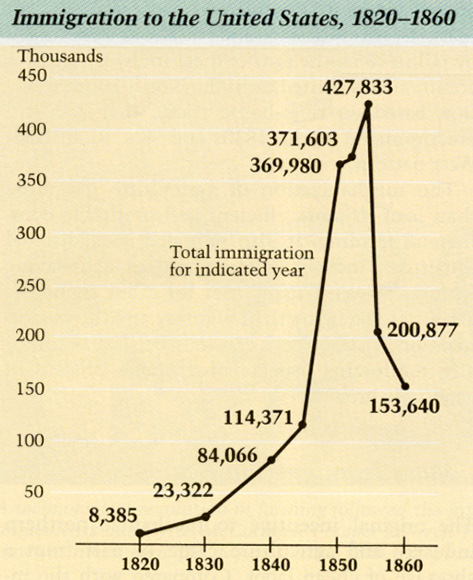 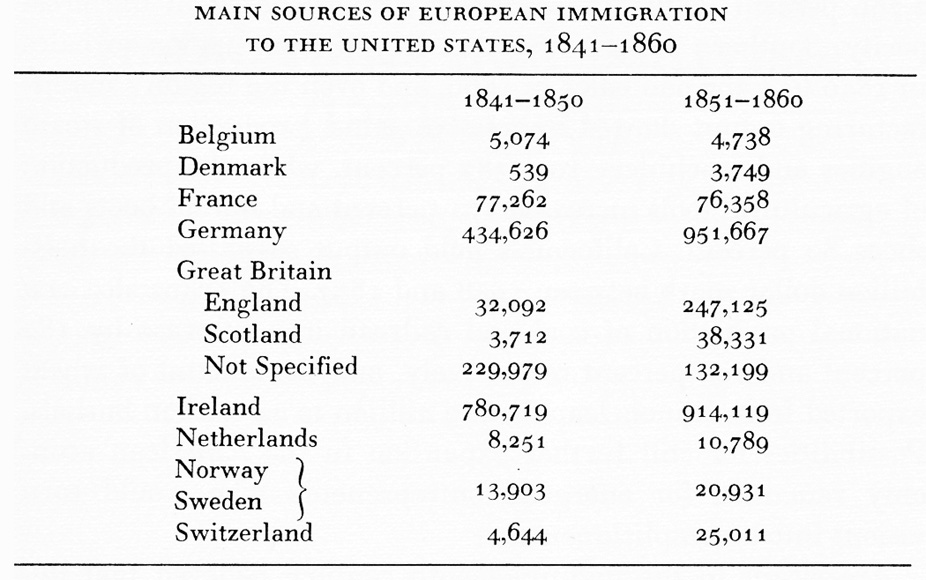 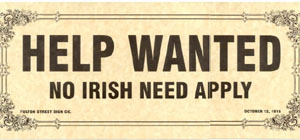 The Second Great Awakening (1820-1850)Horace Mann’s Case for the Public Schools (1848)The Second Political Party System (1836- )Westward Expansion & Manifest Destiny (1803-1848)The  (1803)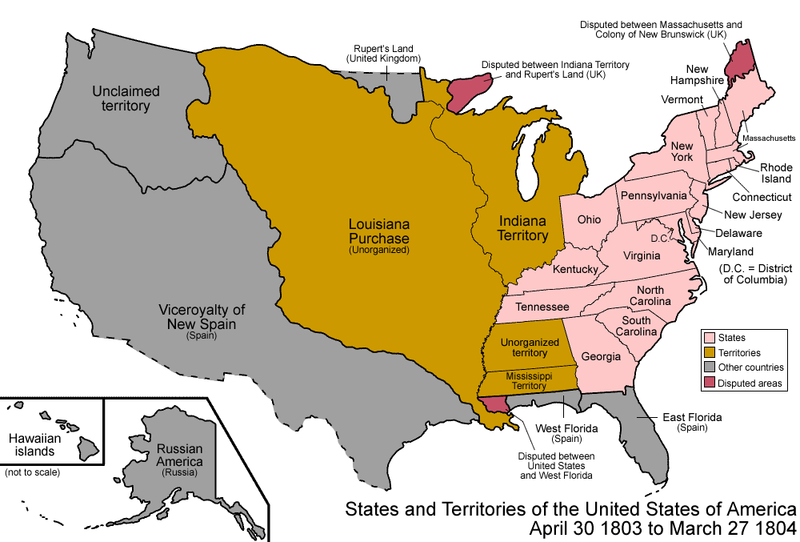 The  (1830’s)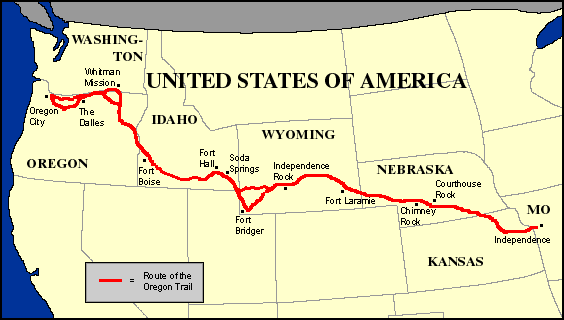 The  Crisis (1836)The Mexican-American War (1846-1848)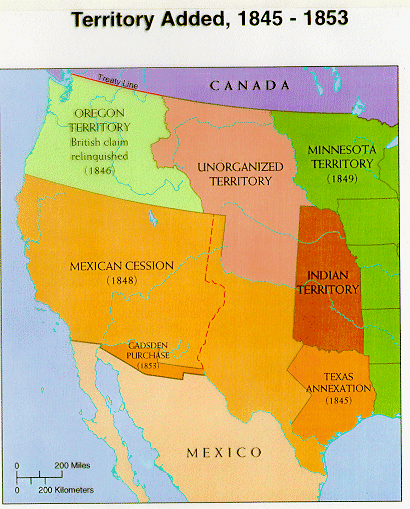 The Wilmot Proviso (1848)The “Peculiar Institution” of SlaveryThe Gag Rule (1836 - )Fitzhugh & the “Positive Good”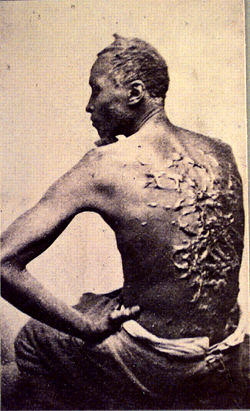 The Minstrels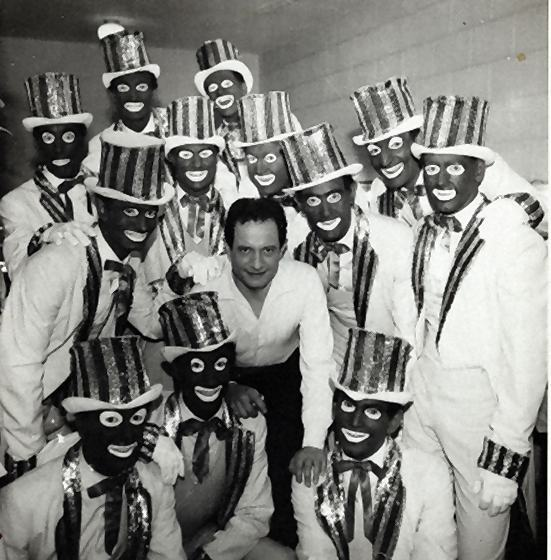 The Slave Trade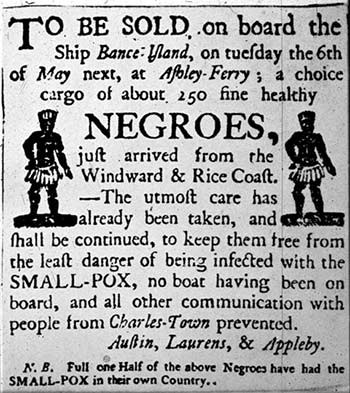 The Fugitive Slave Act (1850)Dred Scott v.  (1857)Rebellion Against the “Peculiar Institution”The American Colonization Society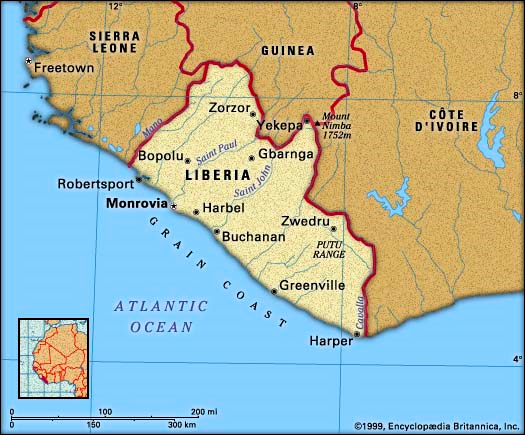 Gabriel Prosser VeseyNat TurnerJohn BrownThe Underground Railroad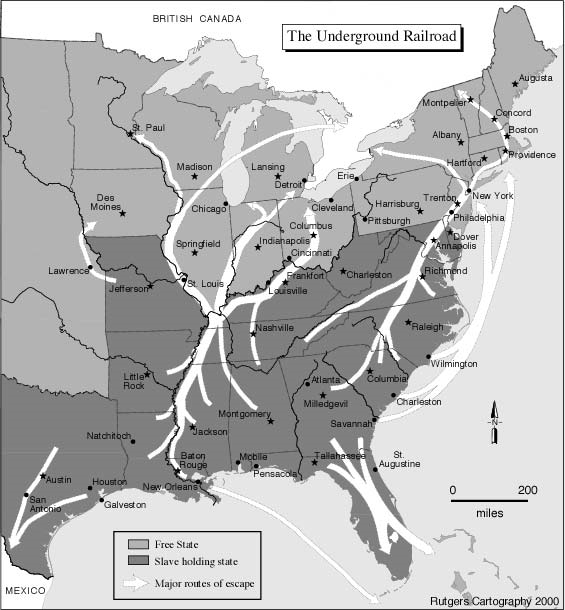 ’s Appeal & Garrison’s LiberatorUncle Tom’s CabinThe Crisis 0f 1850, Clay’s Last Stand & The Compromise of 1850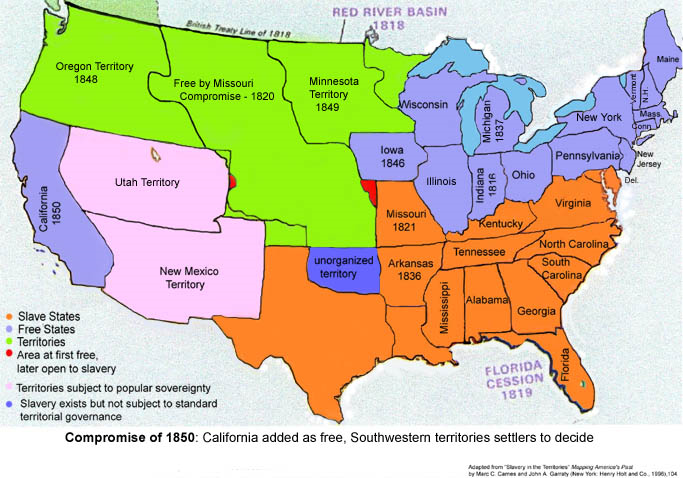 The State of The Kansas-Nebraska Act (1854)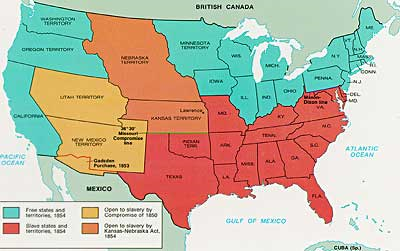 Bleeding  (1856)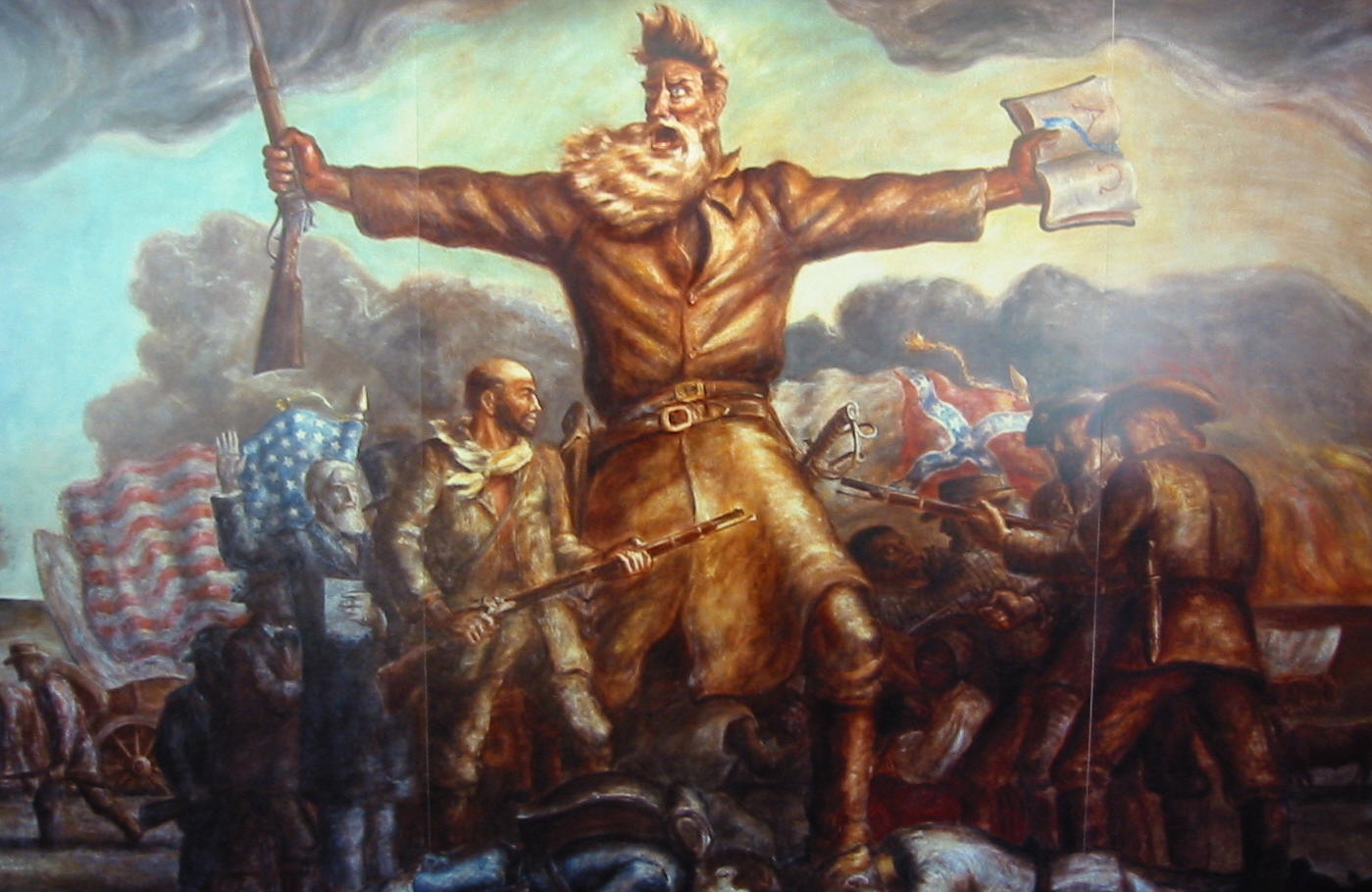 The Lecompton Constitution (1857)The Third Political Party SystemRepublicansFree SoilersKnow NothingsThe Election of 1856ResultsThe Election of 1860One Divisible NationThe Failures of Crittenden’s CompromiseThe Secession of  (21 December 1860)The Confederate States of  (formed from Dec 1860- May 1861)The  of  (11 April 1861)Presidential CandidatePartyPopular Vote(a)Popular Vote(a)Electoral VotePresidential CandidatePartyCountPercentageElectoral VoteAndrew JacksonDemocratic-RepublicanTennessee151,27141.3%99John Quincy AdamsDemocratic-RepublicanMassachusetts113,12230.9%84William Harris CrawfordDemocratic-RepublicanGeorgia40,85611.2%41Henry ClayDemocratic-RepublicanKentucky47,53113.0%37(Massachusetts unpledged electors)(n/a)(n/a)6,6161.8%0OtherOtherOther6,4371.8%0TotalTotalTotal365,833100.0%261Needed to winNeeded to winNeeded to winNeeded to winNeeded to win131Presidential candidatePartyHome statePopular vote(a)Popular vote(a)Electoral
votePresidential candidatePartyHome stateCountPctElectoral
voteJames BuchananDemocraticPennsylvania1,836,07245.3%174John Charles FrémontRepublicanCalifornia1,342,34533.1%114Millard FillmoreAmerican/WhigNew York873,05321.6%8OtherOtherOther3,1770.1%–TotalTotalTotal4,054,647100%296Needed to winNeeded to winNeeded to winNeeded to winNeeded to win149Presidential candidatePartyHome statePopular vote(a)Popular vote(a)Electoral
votePresidential candidatePartyHome stateCountPctElectoral
voteAbraham LincolnRepublicanIllinois1,865,90839.8%180John C. BreckinridgeSouthern DemocraticKentucky848,01918.1%72John BellConstitutional Union/WhigTennessee590,90112.6%39Stephen A. DouglasNorthern DemocraticIllinois1,380,20229.5%12OtherOtherOther5310.0%–TotalTotalTotal4,685,561100%303Needed to winNeeded to winNeeded to winNeeded to winNeeded to win152